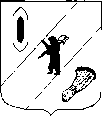 АДМИНИСТРАЦИЯ  ГАВРИЛОВ-ЯМСКОГОМУНИЦИПАЛЬНОГО  РАЙОНАПОСТАНОВЛЕНИЕ26.10.2015 № 1201О признании утратившими силу отдельных постановлений Администрации Гаврилов-Ямского муниципального районаВ соответствии с Федеральным законом от 27.07.2010 № 210-ФЗ «Об организации предоставления государственных и муниципальных услуг», руководствуясь статьей  26 Устава Гаврилов-Ямского муниципального района,АДМИНИСТРАЦИЯ МУНИЦИПАЛЬНОГО РАЙОНА ПОСТАНОВЛЯЕТ:Признать утратившими силу: - постановление Администрации Гаврилов-Ямского муниципального района от 10.08.2015 № 924 «О внесении изменений и дополнений в постановление Администрации Гаврилов-Ямского муниципального района от 27.06.2012 № 938»;- постановление Администрации Гаврилов-Ямского муниципального района от 31.08.2015 № 988 «О внесении изменений и дополнений в постановление Администрации Гаврилов-Ямского муниципального района от 27.06.2012 № 938»;- постановление Администрации Гаврилов-Ямского муниципального района от 24.09.2015 № 1073 «О внесении изменений и дополнений в постановление Администрации Гаврилов-Ямского муниципального района от 27.06.2012 № 938».2. Постановление опубликовать в районной массовой газете «Гаврилов-Ямский вестник» и разместить на официальном сайте Администрации Гаврилов-Ямского муниципального района в сети Интернет. 3. Постановление вступает в силу с момента официального опубликования.Глава Администрации муниципального района		        			                            В.И. Серебряков